Spring 1 Home Learning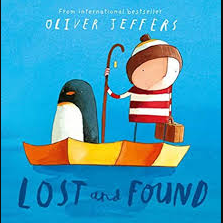 